CINQUANTE-ET-UNIÈME SESSION ORDINAIRE	OEA/Ser.PDu 10 au 12 novembre 2021	AG/INF. 733/21 rev. 1/Guatemala, République du Guatemala	29 octobre 2021	Original: espagnolBULLETIN D’INFORMATIONBULLETIN D’INFORMATION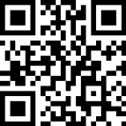 Les délégations pourront obtenir les documents sur le site Web ci-après  : 
http://scm.oas.org/ag/documentosLieu de l’Assemblée générale :La cinquante-et-unième session ordinaire de l’Assemblée générale de l’Organisation des États Américains (OEA) se tiendra virtuellement, du 10 au 12 novembre 2021, par le biais de la plateforme KUDO.Coordination :	Coordination générale au Guatemala:	Coordinateur général	Ambassadeur Carlos Ramiro Martínez Alvarado	Vice-Ministre des relations extérieuresCoordinatrice politiqueAmbassadrice Ana Isabel Carrillo FabiánDirectrice générale des relations internationales multilatérales et économiquesCoordinatrice logistique Mme Mónica EscobarDirectrice de la politique multilatéraleCoordination générale à OEACoordinateur généralAmbassadeur Nestor Mendez	Secrétaire général adjoint de l’OEACoordinateur logistique	Ambassadeur Francisco Lainez	Directeur du département de gestion des conférences et réunionsAccréditation :	Les délégations, observateurs permanents et invités spéciaux devront envoyer leur lettre d'accréditation en format PDF. Elles sont priées d’inclure les noms, l’adresse électronique et les coordonnées téléphoniques des délégués désignés pour participer à la séance plénière et à la Commission générale. Ces lettres devront être envoyées, par voie électronique uniquement, aux adresses électroniques suivantes : gmayorga@oas.org et 51AGOEA@oas.orgInscription des participants par le biais de Cvent :	Une fois que les délégations auront envoyé leurs lettres d’accréditation respectives, les délégués devront s’inscrire en ligne sur le site Web de l'Assemblée générale, à l’adresse suivante:https://cvent.me/VyN7qB?locale=es	Lors de l’inscription en ligne, chaque personne inclura une adresse courriel par laquelle elle recevra confirmation de son inscription, dans l’attente d’une approbation.  Accès aux réunions virtuelles	Les missions permanentes et les observateurs permanents fourniront au Secrétariat du Conseil permanent les noms et les adresses électroniques de leurs délégués accrédités qui participeront à la séance plénière et à la Commission générale.	Pour des raisons techniques, un maximum de 5 délégués par État membre pourront participer aux séances plénières, qui seront diffusées en direct sur le Web, et un maximum de 10 délégués auront accès aux réunions de la Commission générale. La Commission générale ne disposera pas de système de retransmission Webcast.	Pour des raisons techniques, seul un délégué par État observateur et un maximum de deux délégués par État observateur ayant un représentant permanent près l’OEA pourront avoir accès aux séances plénières et aux réunions de la Commission générale. 	Pour le Dialogue entre les chefs de délégation, le Secrétaire général, le Secrétaire général Adjoint et les chefs de délégation des observateurs permanents, un maximum de 3 délégués par État observateur permanent et un maximum de 5 délégués par État Membre pourront avoir accès aux discussions.	Les délégations qui le souhaitent pourront transmettre par avance l’enregistrement de leurs interventions pour le Dialogue entre les chefs de délégation et ces interventions seront retransmises lors de la réunion correspondante selon l’ordre de préséance établi. La vidéo doit durer au maximum 6 minutes, être sous format mp4, de résolution 720p ou 1080p, avec une fréquence de trame de 30Hz ou de 60Hz, et doit être transmise à 51AGOEA@oas.org au plus tard le 5 novembre 2021.	Pour suivre les réunions par Webcast, veuillez utiliser le lien ci-après : LIEN EN LIBRE ACCÈS.Inscription des participants par le biais de KUDO	Les délégués dûment accrédités qui comptent accéder aux salles virtuelles, ainsi que les intervenants, recevront un courriel de KUDO (support@kudoway.com) leur demandant de créer un mot de passe au moyen duquel ils pourront se connecter.	Si vous oubliez votre mot de passe, vous pouvez le réinitialiser en suivant les instructions figurant sur le site Web live.kudoway.com.Les délégués accrédités des États membres, des observateurs permanents, ainsi que les intervenants, qui comptent accéder aux salles virtuelles (avec accès aux caméras et aux microphones) pendant les séances, pourront le faire en utilisant le lien ci-après : ACCÈS DES DÉLÉGUÉS PAR MOT DE PASSE. 	Les invités spéciaux, dûment accrédités, qui ne prendront pas la parole, n’ont pas besoin de créer un profil sur KUDO et peuvent suivre les séances à l’adresse suivante : LIEN EN LIBRE ACCÈS.Accès au Bâtiment principal de l'OEA et utilisation du salon des AmériquesPour les États membres qui prévoient de se connecter aux séances plénières depuis le salon des Amériques à partir du 11 novembre, la capacité maximale par délégation sera de deux (2) délégués ;Chaque délégation devra informer le Secrétariat, au plus tard le 3 novembre 2021, par courriel adressé à 51AGOEA@oas.org si elle sera présente au salon des AmériquesAux fins d’accès aux installations, la désinfection des mains au gel et le contrôle de la température corporelle seront exigés pour toute personne entrant dans le Bâtiment principal. Le port constant du masque et le respect d’une distance de 1,80 mètre entre les personnes seront obligatoires ;Il est attendu de tous les participants qu’ils soient pleinement vaccinés contre la COVID-19, en ayant reçu deux (2) doses ou une (1) dose, selon le cas.Il n'y aura pas de microphones ni de services d'interprétation dans la Salle des Amériques. L'interprétation sera assurée uniquement par la plateforme KUDO. Afin d'assurer une connexion plus fiable et de meilleure qualité à la plateforme KUDO dans la Salle des Amériques, le Département des services d’information et de technologie a fourni, en prêt pour les séances plénières de la cinquante-et-unième session ordinaire de l'Assemblée générale, des ordinateurs portables qui seront posés sur la table à la place de chaque délégation et connectés par câble au réseau. Nous rappelons que cet équipement, un par délégation, sera utilisé pour se connecter à KUDO et aura également accès au réseau internet, mais il est suggéré que chaque participant utilise ses propres écouteurs. Les délégations sont également encouragées à apporter leur propre ordinateur portable qu'elles pourront utiliser à des fins personnelles. Une réunion technique en mode présentiel sera organisée dans la Salle des Amériques le 5 novembre 2021 pour tester l'équipement, y compris les ordinateurs portables personnels, que les délégués comptent utiliser pendant la session de l'Assemblée générale dans la Salle des Amériques ;Compte tenu des mesures sanitaires et de sécurité imposées en raison de la pandémie de COVID-19, le Secrétariat général est au regret de signaler que pendant la cinquante-et-unième session ordinaire de l'Assemblée générale, il n'y aura pas de service de restauration à l'intérieur du Bâtiment principal.Veuillez vous référer au document (AG/CP/SUB.TP-293/21 rev. 1).Essais virtuels	Trois (3) séances d’essai seront organisées pour permettre à tous les participants à la cinquante-et-unième session ordinaire de l’Assemblée générale de tester leur matériel. Ces séances d’essai auront lieu les 22 et 29 octobre et le 5 novembre 2021.Langues et documents de travail	Les sessions virtuelles de l’Assemblée générale se dérouleront dans les langues officielles de l’Organisation, qui sont l’anglais, l’espagnol, le français et le portugais, et une interprétation simultanée sera assurée dans ces langues.	Les documents pourront être consultés sur la page des documents de l’Assemblée générale, à l’adresse suivante: http://scm.oas.org/ag/documentos ou en scannant le code QR figurant à la première page du présent document.	Les participants sont priés de bien vouloir conserver leurs documents pour l’intégralité des séances.Connectivité et recommandations	Veuillez prendre en compte les recommandations suivantes afin de faciliter l'accès à la plateforme virtuelle :Vous êtes priés de vous connecter au moyen de Google Chrome ou Firefox, de préférence depuis un ordinateur ou un portable. Si vous avez un VPN, vous devez le déconnecter. Le mot de passe choisi doit contenir 10 caractères (dont au moins une lettre majuscule, un chiffre et un caractère spécial).Une connexion Internet d’un débit minimal de 10 Mb/s en téléchargement et en transfert est nécessaire.Si vous devez vous connecter à l’aide un appareil mobile, vous devez télécharger l’application KUDO et vous assurer que votre téléphone mobile est continuellement chargéManuel des meilleures pratiques en matière de visioconférence	Le lien suivant permet d’accéder à des recommandations pour vous aider à participer aux réunions sessions virtuelles dans les meilleures conditions possibles. ESP12.	Informations complémentairesEn cas de nécessité, des informations complémentaires sont consultables sur LIEN 51 AG.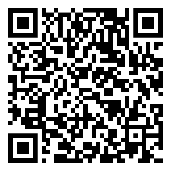 